Publicado en Madrid el 14/03/2018 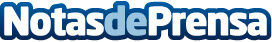 CitNOW continuará su expansión europea con el apoyo de la firma de capital riesgo TenzingCoincidiendo con su décimo aniversario, centrará su estrategia en un mayor crecimiento en UK y Europa, con una nueva filial en Escandinavia y Países BálticosDatos de contacto:Laura Hermida629 49 20 04Nota de prensa publicada en: https://www.notasdeprensa.es/citnow-continuara-su-expansion-europea-con-el Categorias: Internacional Finanzas Motociclismo Automovilismo Recursos humanos Industria Automotriz http://www.notasdeprensa.es